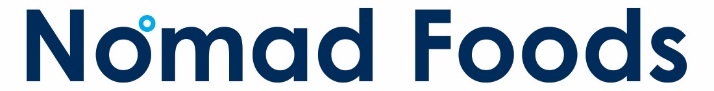 POLICY ON AGRICULTURESCOPE:This policy covers all Nomad Foods foods and all brands. This document replaces all previous policies in respect of the management and communication of our position on our agriculture supply chains.PURPOSE:With growing pressures on world food supplies, and potentially significant impacts on agriculture from climate change and other drivers for change, it is essential that we buy our agricultural raw material from sources which are as sustainable as possible to protect the agricultural supply chain in the long term, and meet public expectations of responsible sourcing. Economic sustainability and food security must be considered in parallel with environmental and social aspects of sustainability.This policy defines our position on agricultural sourcing.POLICY:We provide trained agronomists (Fieldstaff) to advise our contracted farmers on best practice for growing crops to meet our specificationWe will adhere to our own best practice guides for growing these crops, utilising the principles of Integrated Farm ManagementWe closely monitor yield and quality from all crops to optimise the economic sustainability of our contracted growersThe turnover of contracted growers is minimised to ensure long term best relationships drive best practiceCompliance to our best practice is monitored by our Fieldstaff and deviations lead to a defined improvement plan